           Twenty-Eighth Sunday in Ordinary Time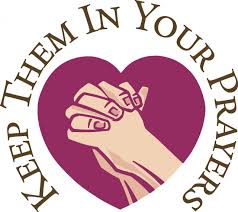 Saturday: Oct. 10, 2020      Isaiah 25:6-10a; Philippians 4:12-14,                                                    19-20; Matthew 22:1-14       PLEASE NOTE DAY/TIME MASS CHANGE AT ST. JAMES  4:00 pm St. James:      NO 4:00 PM MASS  4:00 pm St. Mary:         † Anthony Lague & † Ann Leonelli                                        & † Annette Deziel        5:30 pm St. Benedict: Homebound & Nursing Home ResidentsSunday: Oct. 11, 2020       Isaiah 25:6-10a; Philippians 4:12-14,                                                19-20; Matthew 22:1-14                                                                   8:30 am St. Edward: † Alphonse Patenaude,† Louise Gosselin                                         Gosselin,                    † Lionel Sicotte & Intentions of Edward Watkins  9:30 am St. Mary:    † Helena & † Claude Rivard                                    10:30 am St. James: † Theresa Vigneault, † Philip Boucher,                                     † Ghislain Fauteux & † Alice Major11:00 am St. Mary:   † Anna SanvilleMonday: October 12, 2020    Galatians 4:22-24, 26-27, 31-5:1;                                                    Luke 11:29-32                        9:00 am St. Mary:    † Deceased Members of Fr. Rijo’s Family   4:00 pm St. Mary:     In Thanksgiving from the Wright FamilyTuesday: October 13, 2020   Galatians 5:1-6; Luke 11:37-41      9:00 am St. Mary:    † Carol Loux & † Helen Staenker  4:00 pm St. Mary:    † Shirley Jenkins & † Ursula Fickness   Wednesday: Oct. 14, 2020   Galatians 5:18-25; Luke 11:42-46                                   Saint Callistus I: Pope  9:00 am St. Mary: † Jennifer, † Noah & † Virginia Bergeron   4:00 pm St. Mary: † Fr. Vincent Coppola, CSC                         Thursday: Oct. 15, 2020     Ephesians 1:1-10; Luke 11:47-54         St. Theresa of Jesus: Virgin & Doctor of the Church  9:00 am St. Mary:   † All Souls  4:00 pm St. Mary:    Intentions of Fr. Benny on His Birthday     Friday: Oct. 16, 2020   Ephesians 1:11-14; Luke 12:1-7     St. Hedwig: Religious/St. Margaret Mary Alacoque: Virgin  9:00 am St. Mary:   † Richard Parker 4:00 pm St. Mary:    † Anthony LagueSaturday: Oct. 17, 2020     Ephesians 1:15-23; Luke 12:8-12                 St. Ignatius of Antioch: Bishop & Martyr  9:00 am St. Mary:   † Winston Hammond &                                   † Danielle Carpenter                Twenty-Ninth Sunday in Ordinary Time               Saturday: Oct. 17, 2020      Isaiah 5:1-7; Thessalonians 1:1-5b                                                    Matthew 22:15-21 4:00 pm St. James:       NO 4:00 PM MASS                           4:00 pm St. Mary:          † Marie-Paul Bonneau 5:30 pm St. Benedict:   † Winston Hammond &                                         † Danielle Carpenter                                  Sunday: Oct. 18, 2020      Isaiah 5:1-7; Thessalonians 1:1-   Sunday: Oct. 18, 2020      Isaiah 5:1-7; Thessalonians 1:1-5b                                                                                          Matthew 22:15-21  8:30 am St. Edward: † Virginia Holbrook,† Mark Perry,                          † Augusta & † Florina Sicotte & † Jean Paul  9:30 am St. Mary:     † Comtois Family                                    10:30 am St. James:  † Lucien Vigneault, † Alice Major,                                          & † Ned & † Helen Inola11: 00 am St. Mary:    † Arthur, Sr. & † Mary Leontine Belise